Звіт компанії 2022/2023Компанія Pöttinger продовжує свій ріст: Збільшення обороту, що становить 641 млн. євроВ маркетинговому році 2022/2023 (відповідна дата станом на 31 липня) австрійська сімейна компанія Pöttinger продовжила своє стабільне зростання: з подальшим збільшенням на 26,8 відсотка порівняно з попереднім роком, виробник сільськогосподарської техніки досягнув приємного обороту в 641 мільйон євро. Цей успіх досягнутий, зокрема, завдяки самовідданій праці 2 166 співробітників у всьому концерні. Машини та послуги компанії із містечка Гріскірхен (Австрія) продовжують успішно використовуватися в усьому світі. Це підтверджується незмінно високим рівнем експорту, що становить 90 відсотків.Найкращий результат роботи має значенняПри розробці машин для рослинництва та заготівлі кормів, а також цифрових рішень, ми завжди чітко орієнтуємося на потреби клієнтів. "Найкращий ґрунт" і "Найкращий корм" - це ціннісні пропозиції, які виробник сільськогосподарської техніки робить для своєї продукції, від невеликих альпійських машин до широкозахватної техніки. Саме тому компанія Pöttinger протягом десятиліть є беззаперечним світовим лідером №1 у виробництві причепів-підбирачів та одним з міжнародних лідерів у виробництві універсальних сівалок та косарок. Інноваційне обладнання для рослинництва є ключовим фактором подальшого зростання. Частка продажів, що припадає на ґрунтообробну техніку, посівну техніку та нову техніку для догляду за посівами, продовжує дуже добре розвиватися: наразі цей сегмент становить понад третину від загального обсягу продажів техніки і продовжує зростати відповідно до плану.Найбільша частка продажів машин продовжує припадати на техніку для заготівлі кормів. Нові розробки високопродуктивних причепів-підбирачів JUMBO 7000 і 8000 або менших підбирачів BOSS, а також косарки або нові стрічкові валкувачі MERGENTO зробили тут надзвичайний внесок. Швидке забезпечення та тривала доступність запасних і швидкозношуваних частин має велике значення для використання в сільському господарстві. Це те, за чим стоїть компанія Пьотінгер, і тому бізнес-підрозділ "Оригінальні запасні частини" також виріс з двозначним збільшенням обороту. Сильні показники у співпраціПриємне зростання обороту з 506 млн. євро у попередньому році до 641 млн. євро стало можливим лише завдяки високомотивованим та відданим своїй справі працівникам. Співробітники Пьотінгер діють під власну відповідальність, підприємливо та цілеспрямовано, у партнерстві зі світовою торгівлею сільськогосподарською технікою та нашими партнерами в компаніях-постачальниках. У 17 торгових представництвах по всьому світу та на шести виробничих підприємствах в Європі (3 x Австрія, Німеччина, Чехія, Італія) у минулому фінансовому році працювало близько 2170 осіб з 39 країн світу. У попередньому році було близько 2 000 співробітників із 36 країн. Родом з Австрії - вдома по всьому світуЗ невеликого ремісничого підприємства, заснованого понад 150 років тому в м. Гріскірхен (Австрія), компанія Пьотінгер перетворилася на міжнародного гравця в галузі сільськогосподарської техніки. Фокусуючись на невеликих альпійських агрегатах, Пьотінгер завжди залишався вірним австрійському сільському господарству. У минулому маркетинговому 2022/2023 році сільськогосподарські операції в рідній країні склали приємні 10 відсотків від загального обсягу продажів. З високою часткою ринку Австрія продовжує перебувати на п'єдесталі країн з найбільшим товарообігом.Німеччина очолює список як найбільший окремий ринок, за нею йде Франція.Прикра війна в Україні також продовжує впливати на деякі ринки. Майже на всіх європейських, американських та азійських ринках, що обслуговуються, було досягнуто зростання продажів, деякі з них - значне.Ефективність і сталий розвиток окупаютьсяВ останні роки традиційна компанія зробила значні інвестиції в розширення виробничих потужностей та оптимізацію процесів. З метою подальшого зміцнення своїх позицій як спеціаліста в рослинництві компанія Пьотінгер нещодавно розробила численні інноваційні та інтелектуальні машини в цій галузі. З цією метою, зокрема, було розширено завод по виробництву посівної техніки в Бернбурзі (Німеччина) та центр компетенції з виробництва ґрунтообробної техніки у Воднянах (Чехія). Логічним наслідком еволюції потреб клієнтів та методів обробітку ґрунту стало входження в сферу техніки для механічного догляду за посівами: з 2021 року завод у м. Штойцендорф, Нижня Австрія, є одним із підрозділів компанії Пьотінгер, де виробляються перспективні та інноваційні сільськогосподарські машини. З розширенням восени 2022 року прихильність до цієї сталої, орієнтованої на господарство та специфічну місцевість вирощування ще більше посилилася. Подальше визначення курсу на майбутнє в сучасному землеробстві: з придбанням компанії MaterMacc Spa. з Сан-Віто-аль-Тагпальменто на півночі Італії в листопаді 2022 року асортимент продукції було доповнено технікою точного висіву.  Розширення нового заводу з виробництва прес-підбирачів та валкувачів у м. Санкт-Георген, поблизу Гріскірхена, також відбувається швидкими темпами. У квітні 2023 року було офіційно відкрито другий етап розширення з новим обладнанням для порошкового фарбування та лакування.   Для досягнення найкращого результату роботи машини піддаються постійному контролю та всебічним випробуванням. Компанія Пьотінгер приділяє цьому значну увагу і нещодавно інвестувала в розширення свого випробувального центру. Новий TIZ 3 (Центр технологій та інновацій) є майданчиком для створення прототипів, практичних польових випробувань, а також вимірювальної та випробувальної техніки. Тривалий термін експлуатації та функціональна надійність також окупаються з точки зору сталого розвитку. Це є головним завданням для співробітників компанії Пьотінгер. При створенні, розширенні та придбанні виробничих і торгових майданчиків вони приділяють пильну увагу ресурсозбереженню, екологічності та сталому розвитку в цілому. Дотримання принципів ESG (Environment - Social - Corporate Governance) є дуже важливим для виробника сільськогосподарської техніки.Сільське господарство потребує кожен!Успіх компанії завжди тісно пов'язаний з позитивним середовищем у сільському господарстві та, як наслідок, з готовністю аграрних господарств інвестувати. Девіз "Сільське господарство потребує кожен!" є невід'ємною частиною комунікації компанії Пьотінгер протягом десятиліть. Це має на меті показати належну повагу до сільського господарства та людей, які стоять за ним. Адже саме вони забезпечують постачання високоякісних продуктів харчування. Виробник сільськогосподарської техніки робить свій внесок, розробляючи та пропонуючи машини та послуги, які забезпечують сталу та економічно вигідну роботу, а також полегшують працю.Міцний фундамент успішної моделі"У минулому маркетинговому році ми змогли добре задовольнити потреби на міжнародних ринках, що знайшло своє відображення в хороших результатах обороту. Ми змогли впоратися з непередбачуваними коливаннями попиту та проблемами в ланцюгах поставок з майстерністю та додатковою продуктивністю. Завдяки надзвичайній відданості всієї нашої команди, інноваційній сільськогосподарській техніці, високоінтелектуальним цифровим розробкам, а також послідовному дотриманню та реалізації корпоративної стратегії нам вдалося досягти цього нового стрибка зростання", - говорить Грегор Дітахмайєр, прес-секретар правління, задоволений нинішними фінансовими показниками. Компанія, безумовно, не може і не буде спочивати на лаврах, продовжує Дітахмайєр: "Ми очікуємо зниження попиту на більшості ринків у наступному році. Ознаки цього вже помітні протягом кількох місяців. Незважаючи на це, існує достатній потенціал для подальшого розвитку та продовження курсу на зростання. Маючи достатні виробничі потужності, сильну команду, вдосконалені процеси, розвинену мережу збуту та асортимент продукції, який постійно адаптується до потреб ринку, ми можемо добре реагувати на майбутні ринкові коливання і готові до всіх подальших викликів". Фото: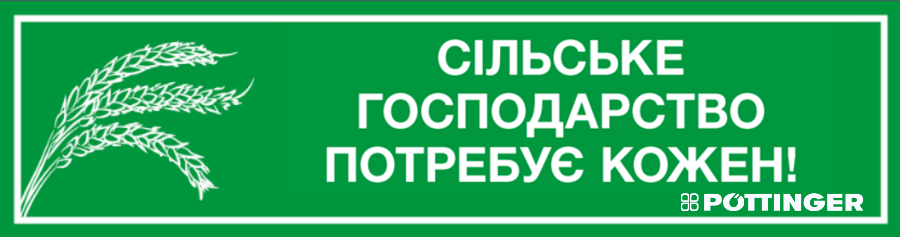 Інші оптимізовані для друку фото: https://www.poettinger.at/presse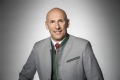 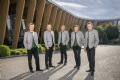 Маг. Грегор Дітахмайер, прес-секретар та керуючийКеруючі компанії (зліва направо): Маг. Вольфганг Мозер, Маг. Грегор Дітахмайер, Дипл. інж. Йорг Лехнер, Маг. Герберт Вагнер, Др. Маркус Бальдінгер https://www.poettinger.at/de_at/Newsroom/Pressebild/5232https://www.poettinger.at/de_at/Newsroom/Pressebild/5233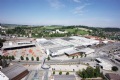 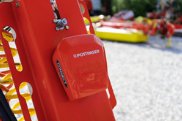 Вид з висоти пташиного польоту на головний завод у м. Гріскірхен (Австрія) Пьотінгер на крок попереду в обміні економічними даними - PÖTTINGER CONNECThttps://www.poettinger.at/de_at/newsroom/pressebild/1667https://www.poettinger.at/de_at/newsroom/pressebild/54318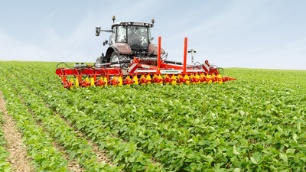 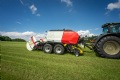 Пьотінгер демонструє прапор у техніці для догляду за посівами Один з флагманів компанії Пьотінгер: рулонний прес-підбирач IMPRESShttps://www.poettinger.at/de_at/newsroom/pressebild/30650https://www.poettinger.at/de_at/newsroom/pressebild/4895